Протченко Наталья Юрьевна педагог-психолог ГКОУ РО детского дома №3 г. ТаганрогаПрофилактический час «На пути друг к другу»(развитие толерантности младших подростков)Актуальность. В последнее десятилетие в научно-педагогическую литературу прочно вошел термин «толерантность». В разных языках слово «толерантность» имеет сходное значение и является своеобразным синонимом «терпимости». Основой толерантности является признание права на отличие, ибо события,  происходящие  в  мире,  часто  носят  характер  межэтнических, религиозных конфликтов, расовой дискриминации. Проблемы воспитания толерантности становятся особенно актуальными в наши дни, т.к. резко возросла напряженность в человеческих отношениях.        	В сегодняшнем обществе происходит активный рост экстремизма, агрессивности, расширение зон конфликтов. Эти социальные явления особо затрагивают подростков и молодежь, которой в силу возрастных особенностей свойствен максимализм, стремление к простым и быстрым решениям сложных социальных проблем. Сегодня всё большее распространение среди молодёжи получили  недоброжелательность, озлобленность, агрессивность. Взаимная нетерпимость и культурный эгоизм через средства массовой информации проникают в семью, школу. Поэтому, необходимо активизировать процесс поиска эффективных механизмов воспитания в духе толерантности. В настоящее время перед всеми педагогами, психологами и другими специалистами, работающих с детьми встает вопрос: как обеспечить  формирование толерантных качеств личности школьника в процессе поликультурного образования. В современной социокультурной ситуации образовательное учреждение (школа, детский дом и др.), должно стать местом, где создаются благоприятные условия для межэтнического общения, где всем детям прививается уважение к своей культуре и культурам других народов, поскольку именно в учебно-воспитательном процессе создаются ситуации культурного, межличностного, межнационального, формального и неформального общения.  Профилактический час «На пути друг к другу»Цель:  формирование  представлений  о толерантности как важнейших понятиях современного общества.Задачи:- формирование уважительного отношения к другим людям, признание различий и индивидуальности каждого;- ценностное переживание смыслов толерантности.- формирование мотивации младших подростков на межгрупповое сотрудничество.Адресат: Целевой группой в рамках данного занятия являются младшие подростки в возрасте 11-13 лет.При  планировании и проведении занятия  были учтены особенности физиологии и поведения подростков (неустойчивость, непродолжительность внимания), поэтому в структуру занятий были включены разные формы работы.  Формы работы:Упражнения-разминкиМозговой штурмИнтерактивные занятияВремя занятия: 1 часНеобходимое оборудование: - магнитная доска, магниты, маркеры;- Плакаты с подготовленными текстами;- Плакат с изображением дерева без листьев;- стикеры в форме листьев;Данное занятие разработано в помощь педагогам-психологам, классным руководителям школ, воспитателям детских домов.Ход занятияРазминкаЦели: •	создание непринужденной, доброжелательной атмосферы в группе;•	повышение внутригруппового доверия и сплоченности членов группы.Необходимое время: 10 минут. Упражнение «Комплименты» Процедура проведения: Ведущий предлагает участникам придумывать комплименты друг для друга. Он бросает мяч одному из участников и говорит ему комплимент. Например: «Дима, ты очень справедливый человек» или «Катя, у тебя замечательная прическа». Получивший мяч бросает его тому, кому хочет сказать свой комплимент и так далее. Важно проследить, чтобы комплимент был сказан каждому участнику.Упражнение «Чем мы похожи»Процедура проведения: Члены группы сидят в кругу. Ведущий приглашает в круг одного из участников на основе какого-либо реального или воображаемого сходства с собой. Например: «Света, выйди, пожалуйста, ко мне, потому что у нас с тобой одинаковый цвет волос (или мы похожи тем, что мы жители Земли, или мы одного роста и т, д.)». Света выходит в круг и приглашает выйти кого-нибудь из участников таким же образом. Игра продолжается до тех пор, пока все члены, группы не окажутся в кругу. Ведущий. Очень часто людям трудно найти общий язык с другими людьми, потому что они очень отличаются друг от друга. Поэтому сегодня мы поговорим с вами о толерантности.Основное содержание занятияУпражнение «Что такое "толерантность"»Цели: •	дать возможность участникам сформулировать «научное понятие» толерантности;•	показать многоаспектность понятия «толерантность».Необходимое время: 20 минут.Материалы: определения толерантности, написанные на больших листах ватмана (см. Приложение 1.).Подготовка:  написать определения толерантности на больших листах и прикрепить их перед началом занятия к доске или к стенам оборотной стороной к аудитории.Процедура проведения: Ведущий делит участников на группы по 3—4 человека. Каждой группе предстоит выработать в результате «мозгового штурма» свое определение толерантности. Попросите участников включить в это определение то, что, по их мнению, является сущностью толерантности. Определение должно быть кратким и емким. После обсуждения представитель от каждой группы знакомит с выработанным определением всех участников.После окончания обсуждения в группах каждое определение выписывается на доске или на большом листе ватмана.После того, как группы представят свои формулировки, ведущий поворачивает заранее заготовленные определения «лицом» к аудитории. Участники имеют возможность ознакомиться с существующими определениями и высказать свое отношение к ним.Обсуждение: Ведущий задает следующие вопросы: •	Что отличает каждое определение?•	Есть ли что-то, что объединяет какие-то из предложенных определений?•	Какое определение наиболее удачно?•	Можно ли дать одно определение понятию «толерантность»?В процессе обсуждения обратите внимание на следующие моменты: •	Понятие «толерантность» имеет множество сторон.•	Каждое из определений выявило какую-то грань толерантности. Сказка о счастьеВедущий. Поговорим о том, как строить отношения с теми, кто не похож на вас и обратимся к сказке.Ведущий зачитывает ребятам сказку И. Толкмакова Сказка о счастье (Приложение 2.)Вопросы для обсуждения:Как бы вы назвали поведение короля в начале истории? Ведущий подводит ответы к понятиям «интолерантность», «интолерантная личность».                                          Как вы думаете, почему изменился король? Всегда ли в жизни происходят такие изменения? Чему насучит эта сказка?Ведущий. 	 Человек должен стремиться к тому, чтобы изменить себя в лучшую сторону, жить в мире с собой. Единственная настоящая ошибка - не исправлять своих прошлых ошибок.Если человек отличается от нас по внешности, по убеждению, по мировоззрению, по физическим возможностям или национальности, языку, вере, какие чувства он может вызывать у нас?(Ответы учащихся, ведущий вписывает во 2 колонку «Интолерантная личность» см. Приложение 3.)- раздражение,- равнодушие,- агрессивность и др. Если же мы проявляем терпимость, доброжелательность и внимание к другим людям, эти негативные чувства могут превратиться в положительные.Давайте попробуем вместе это сделать.(Ответы учащихся, ведущий вписывает в 1 колонку «Толерантная личность» см. Приложение 3.)- умение владеть собой, чуткость, доброжелательность и др.Ведущий. К какому же выводу мы можем подойти в нашей совместной работе? Давайте вместе с вами постараемся сформулировать правила толерантного поведения.Примерные правила толерантного восприятия других людей (подсказка для ведущего):1.   	Считайся с чужим мнением.2.    Не бойся правды, высказанной в твой адрес.3.    По одежке встречай - по уму провожай.4.   Проявляй уважение к другому человеку.5.  Слушай, что тебе говорит другой человек.6.  Принимай другого человека таким, какой он есть.7.  Старайся ставить себя на место другого человека.Упражнение «Дерево толерантности»Цель: закрепление материала, рефлексия занятия.Ведущий. Нельзя делить мир только на черное или белое, хорошее или плохое, в мире много оттенков, поэтому каждый человек имеет положительные и отрицательные черты характера. Но если мы проявляем друг к другу терпимость, чуткость, доброжелательность, нам легко найти общий язык даже с теми, кто не похож на нас.Давайте, сегодня вместе вырастим свое дерево толерантности, которое будет напоминать,  какие качества помогают людям позитивно общаться.У вас есть стикеры – листочки дерева (см. Приложение 5.),  на которых вы можете написать те качества, которые вам помогают общаться с людьми (дети пишут и приклеивают листочки на ствол дерева толерантности, а затем зачитывают их).Рефлексия:- Что вам понравилось в занятии?- Что вы можете взять для себя из нашего общения на занятии?- Одним словом оцените свое состояние во время занятия?Итог занятия.Ведущий благодарит за работу всех детей  и подводит итог:Ведущий. «Это дерево останется с вами и пусть на нем появляются новые плоды и побеги ваших успехов в толерантном общении с людьми!»Спасибо всем за плодотворную работу!Список используемой литературы1.    Воробьева О.Я. Педагогические технологии воспитания толерантности учащихся, М., 20072.    Макова Л.Л. Воспитание толерантности в учебно-воспитательном процессе школы как путь к преодолению межличностных конфликтов подростков.  3.    Пикалова Т.В. Формирование толерантных качеств личности школьника в процессе поликультурного образования на уроках. 4. Программы профилактики противоправного поведения и проявления экстримизма подростков. Методическое пособие для учителей/под общей редакцией Денисовой Г.С., Хоронько Л.Я., Ростов н/Д: Альтаир, 20125. Солдатова  Г.  У.,  Макарчук А.В. Может ли другой стать другом? – М.: Генезис, 2006.  Приложение 1.Толерантность — это моральное качество личности или состояние общественных нравов, характеризующееся сдержанностью моральных оценок, неагрессивным способом восприятия морального и социального зла, стремлением учитывать интересы других людей и народов.Толерантность – терпимость к чужому мнению, вероисповеданию, поведению, культуре, политическим взглядам, национальности, то есть это проявление терпимости, понимания и уважения к личности другого человека независим от каких-либо отличий.Т – терпимостьО – ответственностьЛ - лучшее качество человекаЕ - единство, взаимопонимание и дружбаР – равноправиеА – активностьН - небезразличие к окружающим людямТ - творческое общениеН - наш мирО – отличияС - справедливость, состраданиеТ-трудЬ - личное понятие толерантностиПриложение 2.И. Токмакова. Сказочка о счастьеНа свете жил один король,
Богатый и могучий.
Всегда грустил он. И порой
Бывал мрачнее тучи.
Гулял он, спал, обедал,
А счастья он не ведал!Но вечно хныкать и тужить
Бедняге надоело.
Вскричал король: «Нельзя так жить!»
И с трона спрыгнул смело.
Да вмиг порушить свой удел
Не в королевской власти?И вот король в карету сел
– И покатил за счастьем.
Король в окошечко глядит,
Карета бодро катится.
Постой-ка, кто там на пути?
Девчонка в драном платьице.
– О всемогущий мой король,
– Подать хоть грошик мне изволь.
– Эй, попрошайка, пропусти
Скорей мою карету.
Сойди немедленно с пути,
Ведь я за счастьем еду! –Сказал король и укатил.
А в синем небе месяц стыл...
Карета мчится наугад
Бог весть в какую сторону.
Вдруг на пути стоит солдат,
Израненный, оборванный.– О мой король, – вскричал солдат,
– Тебя я видеть очень рад!
Прошу покорнейше: устрой
Меня ты в услуженье,
Я за тебя стоял горой,
Я, право, бился, как герой,
Я выиграл сражение.– А ну, служивый, пропусти
Скорей мою карету.
Сойди немедленно с пути,
Ведь я за счастьем еду!
– Сказал король и укатил,
А в синем небе месяц стыл...Карета мчит во весь опор,
Конь скачет, что есть духу.
Вдруг на дорогу вышла с гор
Сутулая старуха.– Прости, любезный мой король,
Старуху одинокую.
Мой дом – вон, видишь, за горой,
С утра ушла далеко я.
Ношу из лесу я дрова –
Тяжелая работа.
Гляжу вокруг, едва жива:
А вдруг поможет кто-то...
– А ну, старуха, пропусти
Скорей мою карету.
Сойди немедленно с пути,
Ведь я за счастьем еду!
– Сказал король и укатил,
А в синем небе месяц стыл...Вот лето кончилось. Жара
Сменяется ненастьем.
Король торопит: –
В путь пора,
Еще немного – и ура!
Свое настигну счастье!И все бы кончилось бедой
– Сомнений в этом нету.
Да старец с белой бородой
Остановил карету.
Перекрестившись, не спеша,
Торжественно и строго
Сказал: «Заблудшая душа,
Король, побойся Бога!Ты ищешь счастье для себя,
Ты странствуешь по свету.
Но, только ближнего любя,
Найдешь ты счастье это.
Скорей послушайся меня:
Обратно разверни коня,
Детей согрей и накорми,
Солдата в сторожа найми,
Все это сделай, но сперва
Старушке ты поможешь:
До дома довезешь дрова,
Распилишь и уложишь...»Тут вышла полная луна.
И осветила путь она.
Нелегкий путь, обратный путь.
Путь к счастью, не куда-нибудь.
Король поныне во дворце
Всем людям помогает.
И счастье на его лице,
Как ясный день, сияет!Приложение 3.Приложение 4.Дерево толерантности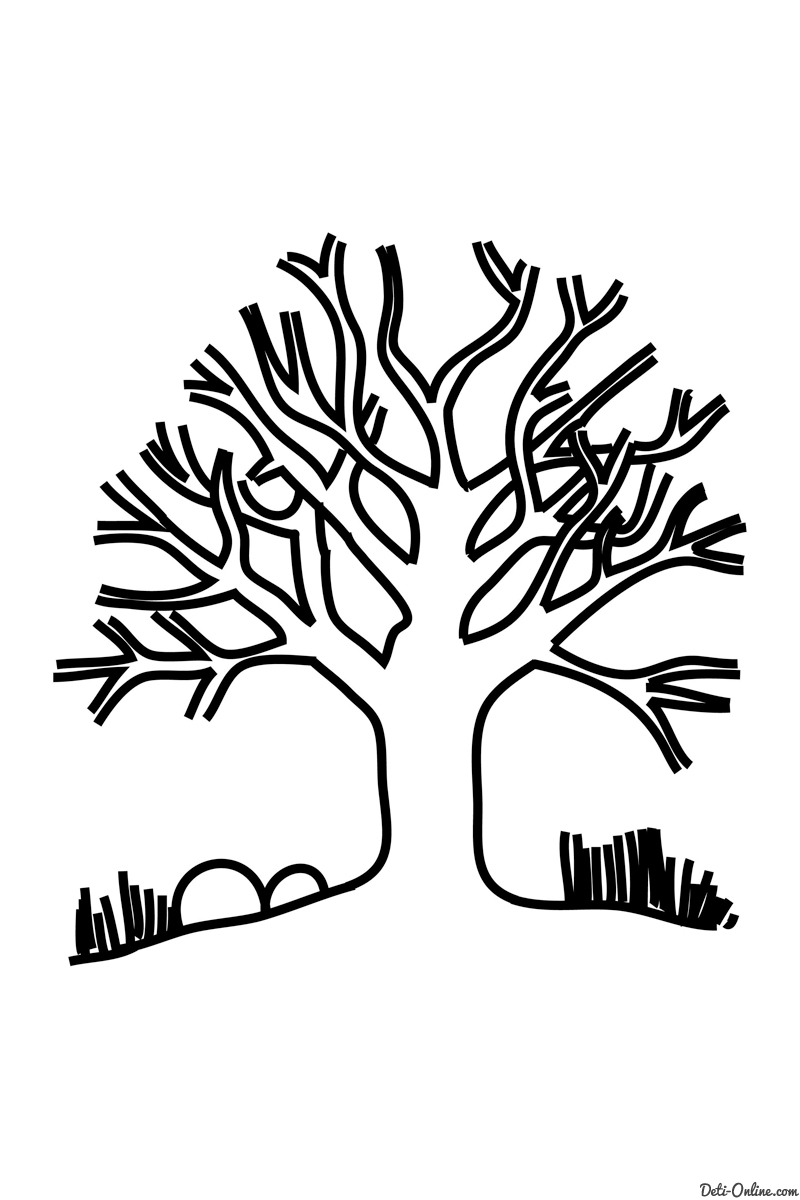 Приложение 5.Шаблоны для стикеров в виде листьев: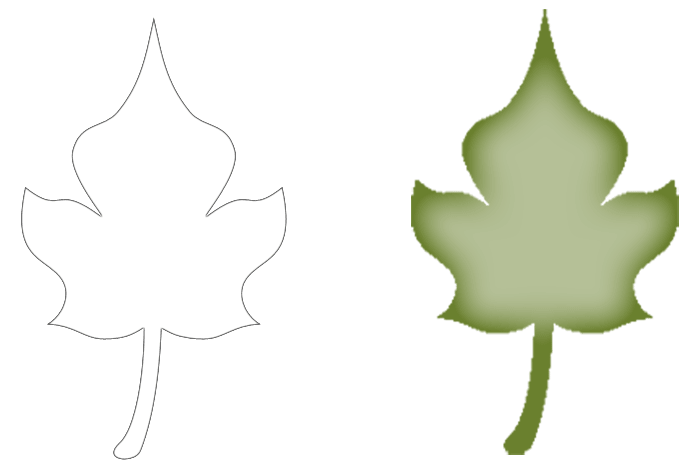 Толерантная личностьИнтолерантная личностьУважение мнения другихДоброжелательностьЖелание что-либо делать вместе СотрудничествоПонимание и принятиеЧуткость, любознательностьСнисходительностьДоверие, гуманизм Умение владеть собой Уважение прав других…Непонимание,  РавнодушиеИгнорированиеЭгоизм, ЦинизмНетерпимостьВысокомерие Выражение пренебреженияРаздражительностьНемотивированная агрессивность…